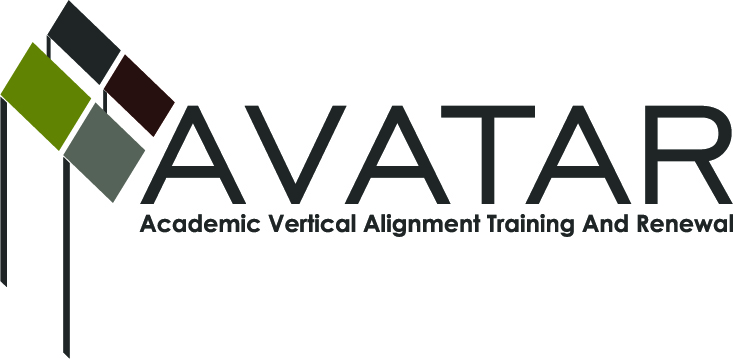 AVATAR Partnership Region: 2Meeting/Session Documentation FormForm should be completed after each meeting and given to the Regional AVATAR Coordinator/FacilitatorAgenda Format Key:  P = Presentation, F = Feedback, D = Decision-Making, W = Work Group, O = Other, with explanationAVATAR Meeting MinutesMeeting Participant ListMeeting:AVATAR Team MeetingAVATAR Team MeetingAVATAR Team MeetingAVATAR Team MeetingAVATAR Team MeetingMeeting Purpose:Discuss Math Symposium and follow up planDiscuss Math Symposium and follow up planDiscuss Math Symposium and follow up planDiscuss Math Symposium and follow up planDiscuss Math Symposium and follow up planDate:March 20, 2013Start Time:7:30 a.m.End Time:8:30 a.m.Meeting Coordinator/ Facilitator:Janet M. CunninghamLocation:Location: for Advanced Studies for Advanced StudiesMeeting Recorder:Janet M. CunninghamMeeting Timekeeper:Meeting Timekeeper:Connie J. NowellConnie J. NowellTimeTopicFormatDiscussion LeaderDesired Outcome7:30 a.m.Welcome DiscussionJanet Cunningham7:40 a.m.Mathematics SymposiumDiscussionJanet CunninghamReview symposium details8:00 a.m. “Next Steps”DiscussionJanet CunninghamSet plans for follow up8:3 0 a.m.Next MeetingDiscussionJanet CunninghamSet dateAction ItemPerson ResponsibleDue DateThe team discussed the Math Symposium: Registration number – Melissa Morin will check on number of registrants – name, position, place of business.  Everyone needs to send follow-up invitations.  Name tags will have some indication of where participants will sit.Pre-conference session: 10:00 a.m.-noon in same room – Let attendees know about pre-conference with Paula Talley, representative of Dana Center.Schedule – was reviewed and presenters discussedLunch – 25 have been ordered; will keep close eye on registrants so this number can be amended if neededAudience – College advisors, high school counselors, superintendents need to be informed.  Debra Jones and Lynn Dodge from ESC should be notifiedPublicity – Two sentence explanation of each session should be sent to Melissa Morin who will produce a press releaseRegistration Desk – Sign in sheet; name tags; assign tablesStaffing – All will attendEvaluation – will be emailed to attendees immediately following symposium; certificates will be issued through ESC.  A certificate for the pre-conference will need to be generated and mailed.Continue Work? -  There is hope for next year’s symposium; no definite date has been set.  Need to invite other participants; can be selected from attendees.  TAMU-CC and Del Mar will continue to participate, as well as Calallen.Melissa MorinAll MembersJanet CunninghamJanet CunninghamMelissa MorinMelissa MorinESC2; Janet CunninghamJanet CunninghamMarch 25, 2013March 21, 2013March 25, 2013March 21, 2013March 21, 2013March 27, 2013March 27, 2013“Next Steps” – discussion on what should happen next and when. At end of symposium, invite attendees to attend informal discussion on April 17 from 1:30 – 3:30 at ESC (after P-16 meeting); publicize the math/science conference.  Use “Me By The Sea” (June 14, TAMU-CC) for dissemination of information of CCRS.Janet CunninghamThe team agreed to meet on Thursday, April 11, 7:30 a.m. to follow upNameTitleOrganization/InstitutionDr. Melana SilvaCurriculum SpecialistCalallen ISDPaul JohnsonMath InstructorDel Mar CollegeDr. Faye BruunAssistant Professor, Department of Curriculum and InstructionSandra RippsteinSecondary Math TeacherCalallen High SchoolMelissa MorinConsultantESC-2Dr. Janet M. CunninghamExecutive DirectorCoastal  Partners for College and Career Readiness (P-16 Council)